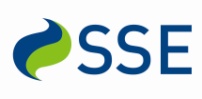 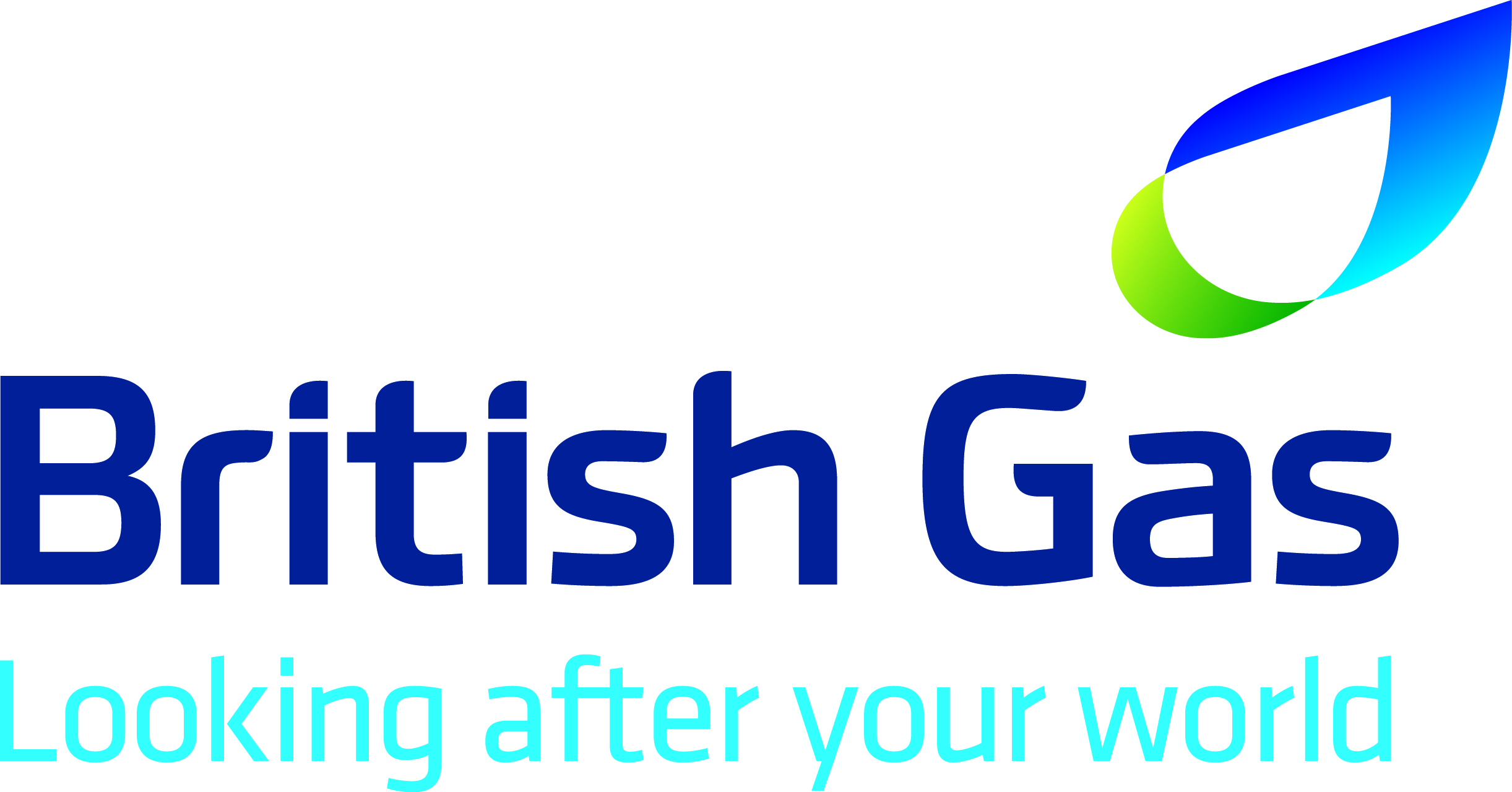 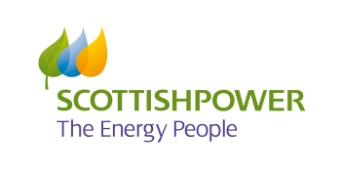 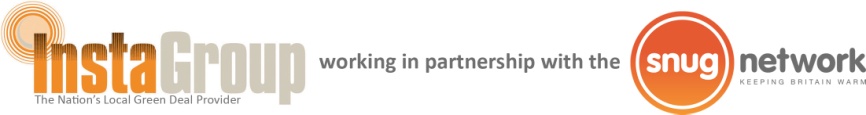 SE CAN Forum Tuesday 15th January 2013 Agenda     SE CAN Forum Tuesday 15th January 2013 Agenda     Date:Time:Location:Tuesday 15 January 201310.00 Coffee Available10:20am Meeting startsCouncil Chambers, Civic Offices?Woking Borough Council, Gloucester Square, Woking, Surrey GU21 6YLTelephone: 01483 755855 Directions; http://www.woking.gov.uk/woking/maps/directionscivicoffices10:20 –10:40Carol White - Apologies Minutes of previous Forum Matters ArisingFinancial Report 10:40 – 11:10Matt Sandell/Jamie Champness Anesco - Presentation on ECO and funding opportunities for LA’s11:10 – 11:40Graham Roddan – Effective Energy – Presentation on ECO & HHCRO Home Heating Cost Reduction Obligation – funding opportunities for LA’s  11:40 – 11:55Tea/Coffee & biscuits11:55 – 12:35Update presentations from our sponsors12:40-12.50Member’s Round-Up12.50 – 1:00AOB1pmLunch